Сценарий праздника: «День матери!»В разновозрастной группеЗадачи:1. познакомить детей с новым общественным праздником «День матери»; учить отвечать на вопросы, правильно строить предложения в рассказе о маме; вызвать желание рассказывать о взаимоотношениях с мамой, поделиться своими мыслями и чувствами о своей маме;2. воспитывать у детей доброе, внимательное, уважительное отношение к маме, стремление ей помогать, радовать ее;3. развивать у детей желание заботиться о своей маме.Воспитатель: Добрый день, дорогие друзья, гости и наши любимые мамы! Мы собрались, чтобы отметить самый важный, самый добрый и светлый праздник День матери, день самых близких людей, милых, ласковых, заботливых - наших мам и бабушек, которые дарят нам уют и тепло.-Во многих странах отмечается этот день. В этот день люди поздравляют своих мам, дарят им подарки, устраивают для них праздник. И вы, друзья, не забудьте поздравить сегодня ваших единственных и любящих вас матерей, где бы они не находились, и обязательно согрейте их теплыми и добрыми пожеланиями.-Дорогие наши мамы и бабушки! Поздравляем вас с этим чудесным праздником! Мы хотим порадовать своими выступлениями, сюрпризами.Танец для: «Зеркальный вальс»           Ребенок1: Мы желаем мамам нашимНикогда не унывать,С каждым годом быть все крашеИ поменьше нас ругать.Ребёнок2:  Пусть невзгоды и печалиОбойдут вас стороной,Чтобы каждый день неделиБыл для вас как выходной!Ребёнок3: Люблю тебя, мама, за что, я не знаю.Наверно, за то, что живу и мечтаю.И радуюсь солнцу, и светлому днюЗа это тебя я, родная, люблю.Песня о маме: « Зореньки краше!»Ребёнок4: За небо, за ветер, за воздух вокруг.Люблю тебя, мама.Ты – лучший мой друг.Ребёнок5: Здоровья, радости желаем,Душевной силы про запас,Благодарим тебя, родная,За всё, что сделала для нас.Ребёнок6:За неустанные заботы,За мир семейного тепла,Дай Бог, чтобы всегда во всём тыИ впредь такою же была!Ребёнок7:Мама милая, родная,Ты же наша дорогая,Поздравляем мы тебя,Будь счастливою всегдаРебёнок8:Всем нужна, никем не заменима,Любим очень-очень мы тебя.Пусть печали пронесутся мимо,Будь здорова, так же весела.Ведущиe:Дорогие ребята, нежно любите, уважайте, берегите маму и бабушку, не причиняйте им боли словами и поступками. Благодарите их за труды и заботу о вас, будьте добрыми, чуткими, отзывчивыми. Постоянной заботы, внимания, сердечности, доброго слова ждут от вас мамы и бабушки.Дорогие мамы, бабушки! Уважаемые женщины!От вас на Земле становится тепло. Вы хранители домашнего очага. Пусть на память о нашей встрече в такой знаменательный день – День Матери – останется у каждого - свеча, символ огня и света. Пусть всем вашим детям, внукам, всем людям на Земле всегда светит солнце и греет их материнская любовь!На этом наша программа заканчивается, и мы ещё раз поздравляем вас с праздником. И пусть вас не покидает терпение, которое так необходимо сейчас нам всем.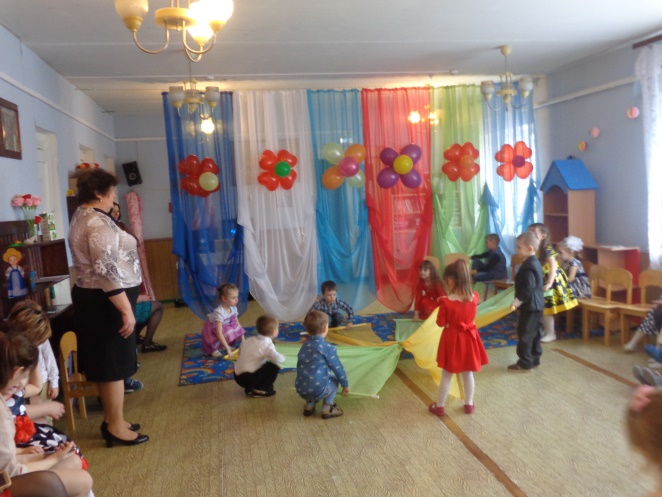 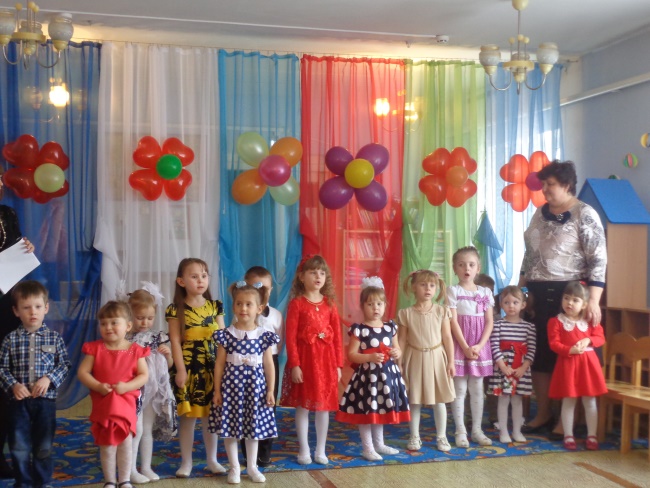 